Методические рекомендации по выполнению курсовой работыФедеральное государственное образовательное бюджетное учреждение высшего профессионального образования«Финансовый университет при Правительстве Российской Федерации»Методические указания по выполнению курсовых работТЕОРИЯ МЕНЕДЖМЕНТА(ТЕОРИЯ ОРГАНИЗАЦИИ И ОРГАНИЗАЦИОННОЕ ПОВЕДЕНИЕ)для студентов бакалавриата, обучающихся по направлению  «Менеджмент»КВАЛИФИКАЦИЯ (СТЕПЕНЬ) БАКАЛАВРКафедра Менеджмент и маркетинг2014ВведениеДля современной организации одним из важнейших аспектов управления является эффективное управление организационными процессами и построение модели поведения организации в окружающей среде.Все происходящие изменения в деятельности предприятий предъявляют специальные требования к подготовке бакалавров в области менеджмента.Выполнение курсовой работы по дисциплине «Теория менеджмента» — один из важных этапов учебного процесса в системе подготовки бакалавров менеджмента.Целью курсовой работы является:закрепление и углубление знаний в области теории организации и организационного поведения фирмы, полученных на лекционных и практических занятиях, приобретение и развитие навыков самостоятельного организационного проектирования, развитие умения делать обоснованные выводы и вносить предложения по повышению эффективности управления организационными процессамиформирование способностей анализировать конкретные управленческие ситуации и формулировать соответствующие управленческие решения.1.	Требования, предъявляемые к курсовой работеСовременные требования функционирования организаций в условиях рыночной экономики включают в себя вопросы построения модели организационных процессов и структуры управления организации на адаптивном уровне с высокой степенью конкурентоспособности. Эффективное управление организацией не возможно без использования инструментов мотивации и стимулирования труда, выбора стиля управления, построения моделей поведения в организации.Для того чтобы работать в изменившихся условиях, нужно постоянно совершенствовать методы организационного менеджмента, непрерывно искать свое место в динамично меняющемся бизнесе. Руководители предприятия на всех уровнях должны повышать эффективность управления человеческими ресурсами..Курсовая работа должна содержать теоретический и практический материал по отдельным направлениям организационного менеджмента. Основное требование при выполнении курсовой работы — это нацеленность на решение конкретных проблем по более эффективному управлению организационными процессами и распределению ресурсов организации, умение увязать знание теоретических вопросов с практической деятельностью организаций.Курсовая работа должна базироваться на практических материалах конкретного предприятия, организации, фирмы, содержать технико-экономические показатели их деятельности за последние 2-3 года, на основе которых должен быть сделан анализ экономической деятельности предприятия.При выполнении курсовой работы студент должен руководствоваться учебной программой и настоящими методическими указаниями.Требования, предъявляемые к курсовой работе, можно объединить в три группы: требования к структуре; требования к содержанию (основной части); требования к оформлению. 2.	Написание курсовой работыКурсовая работа является одной из основных форм самостоятельной работы студентов, изучающих дисциплину «Теория менеджмента. Теория организации и организационное поведение» и состоит из отдельных этапов — выбора темы; составления плана и календарного графика выполнения работы; изучения литературы и сбора информации; выполнения необходимых расчетов, написания и оформления работы; представления работы на рецензирование; работы над замечаниями рецензента и подготовки к защите; защиты работы.Написание курсовой работы осуществляется под руководством преподавателя - руководителя работы. Руководство начинается с выдачи задания и продолжается в форме консультаций. Курсовая работа — сложная форма проверки знаний студентов, поэтому особое внимание следует обратить на то, чтобы ее содержание не носило отвлеченного характера. Следует правильно понимать сущность метода теоретического анализа и не сводить курсовую работу к переписыванию целых страниц из двух-трех источников. Чтобы исключить плагиат, серьезные теоретические положения необходимо приводить со ссылкой на источник, в качестве которого не рекомендуется использовать учебник по данной дисциплине. Написание курсовой работы предполагает более глубокое изучение избранной темы, нежели она раскрывается в учебной литературе.Структура курсовой работы должна способствовать раскрытию избранной темы и быть аналогична структуре дипломной работы: иметь титульный лист, содержание, введение, основную часть, заключение, список использованных источников и приложения. Во введении обосновываются цель и задачи работы, указывается предприятие (или отрасль), на примере которого выполняется работа. Первая глава содержит общетеоретические вопросы темы, показывает ее актуальность. Во второй главе приводится подробная технико-экономическая характеристика предприятия, на примере которого выполняется работа, и анализируется опыт деятельности предприятия. В третьей главе на основе рассмотрения проблемы выявляются методы и приемы совершенствования управления, формируются предложения по внедрению данных методов. Заключают работу конкретные выводы и предложения.Курсовую работу рекомендуется выполнять на листах формата А4, шрифт – 14, интервал полуторный, левое поле , правое – , верхнее и нижнее поля по  Объем работы 30-40 страниц. Работу необходимо набрать на компьютере и распечатать на принтере. Работу сшивают в папку-скоросшиватель или переплетаютРаскрывать вопросы темы нужно короткими, четко сформулированными фразами. Названия разделов необходимо формулировать в соответствии с вопросами плана, разработанного студентом с учетом рекомендаций данных методических указаний. Не допускаются сокращения слов, кроме общепринятых. При подборе литературы следует внимательно ознакомиться со списком, приведенным в конце методических указаний.Курсовую работу необходимо иллюстрировать таблицами, схемами, рисунками, диаграммами и другими наглядными материалами.В конце курсовой работы необходимо привести список фактически использованной литературы, указать дату и поставить подпись. Предоставить курсовую работу в институт следует в установленный факультетом срок. Выполненная студентом курсовая работа проверяется преподавателем - руководителем работы, который дает письменное заключение по работе - рецензию. При оценке работы учитываются: содержание работы, ее актуальность, степень самостоятельности, оригинальность выводов и предложений, качество используемого материала, а также уровень грамотности (общий и экономический). Одновременно рецензент отмечает ее положительные стороны и недостатки, а в случае надобности указывает, что следует доработать. Рецензия заканчивается выводом, может ли работа быть допущена к защите. Работа вместе с рецензией выдается студенту для ознакомления и возможного исправления. Курсовая работа, не отвечающая требованиям, содержащимся в настоящих методических указаниях, возвращается студенту вместе с рецензией и оценкой «не допускается к защите». В этом случае студенту необходимо выполнить работу вновь, полностью учитывая все замечания преподавателя. Повторно выполненную работу следует направить на факультет для проверки вместе с первой работой и рецензией на нее.Окончательная оценка курсовой работы выставляется после ее защиты. Ниже приведены темы курсовых работ с указанием перечня вопросов, которые следует осветить. При необходимости изменения плана работы этот вопрос надо согласовывать с преподавателем, читающим лекции по данной дисциплине.3. Темы курсовых работВыбор темы курсовой работы определяется интересами студента, его практической деятельностью и возможностью подбора и использования необходимых фактических материалов по предприятию.Вместе с тем, тематика курсовых работ должна отвечать учебным задачам теоретического курса, быть увязана с практическими задачами народного хозяйства и науки, быть реальной. Особенности управления организациями в современных условиях и пути его совершенствования.Менеджмент как организационно-целевое управление.Основные функции в системе менеджмента.Проектирование организации.Построение организационных структур.Системный подход при анализе потенциала организации.Анализ внешней и внутренней среды организации.Выбор стиля руководства в организации.Роль мотивации в поведении организации.Человеческий фактор в управлении организацией.Управление процессом реализации изменений и нововведений Управление поведением в конфликтных ситуациях.Процессы принятия решений в организации.Влияние процесса коммуникаций на эффективность управления организацией.Менеджмент человеческих ресурсов.Организационная культура и ее роль в современных организациях.Жизненный цикл организации и управление организацией.Проблемы коммуникаций в современных организациях.Барьеры на пути эффективных коммуникаций.Формирование группового поведения в организации.Корпоративная культура в организации.Эффективность менеджмента организации4. Примерный план и содержание тем курсовых работТема 1   Особенности управления организациями в современныхусловиях и пути его совершенствованияВ первой главе работы следует раскрыть понятие и сущность организации как объекта управления. Выделить состав ресурсов, необходимых для жизнедеятельности организации, показать зависимость от внешней среды, разделение труда, структуру управления. Необходимо проанализировать подходы к процессу управления в организациях, показать роль и значение менеджеров в достижении эффективности управления.Во второй главе работы следует дать характеристику конкретной организации в динамике ее развития: краткую историческую справку, описать характер выпускаемой продукции или услуги, структуру управления. Проанализировать сильные и слабые стороны в деятельности организации, ее конкретную позицию на рынке.В третьей главе должны быть сформулированы предложения и рекомендации по решению проблем, выявленных в первой главе и проанализированных во второй. Следует показать основные направления совершенствования управления, учет неопределенности и риска при построении процессов управления организацией.В качестве иллюстративного материала необходимо представить схему производственной (организационной) структуры организации, схему структуры управления, исходные данные и показатели эффективности управления.Тема 4. Проектирование организацииВ первой главе должны быть даны описания основных принципиальных моделей организации в менеджменте. Далее следует раскрыть способы самосохранения организации и принципы построения организационных структур управления. Также необходимо выделить, факторы влияющие на формирование организации в условиях рыночной среды. Во второй главе следует проанализировать организационные параметры исследуемого предприятия (организационную структуру, должностные инструкции и штатное расписание). Необходимо выделить проблемы их эффективного использования и взаимодействие факторов окружающей среды на предприятие. В третьей главе должны быть выработаны рекомендации по совершенствованию организационных параметров в соответствии с микро и макроокружением предприятия. Необходимо разработать и предложить такой тип организационной структуры, при котором исследуемое предприятие будет обладать оптимально высокой конкурентоспособностью на рынке.Тема 5. Построение организационных структурВ первой главе работы необходимо дать понятие организационной структуры, изложить требования к построению эффективной структуры управления, рассмотреть факторы, влияющие на формирование оргструктуры. Далее необходимо рассмотреть типы оргструктур: линейную, линейно-функциональную, матричную и другие схемы управления, их достоинства и недостатки, границы использования. При этом важно выявить проблемы в построении современных организаций, проанализировать возможные варианты их решения.Во второй главе работы необходимо дать характеристику конкретной организации: краткую историческую справку, описать характер выпускаемой продукции или услуги, проанализировать существующую структуру управления. При этом следует обратить внимание на существующие в данной организации нормы управляемости, особенности формирования структурных подразделений, выделить и сформулировать имеющиеся проблемы в организации управления.В третьей главе обосновываются предложения по совершенствованию действующей структуры управления, основные этапы проектирования нового варианта организационной структуры, распределение полномочий и ответственности, корректируются долж ностные инструкции. В результате должна быть представлена схема нового варианта структуры управления и ее характеристика.В качестве иллюстративного материала необходимо представить схему организационной структуры управления предприятием (действующий и проектный варианты), оценку нормы управляемости, алгоритм проектирования либо рационализации структуры управления организацией, при необходимости, скорректированные должностные инструкции.Тема 6 . Системный подход при анализе потенциала организацииВ первой главе работы должна быть раскрыта сущность потенциала организации как базового фактора ее конкурентоспособности. Необходимо показать, что потенциал фирмы представляет совокупность всех ее возможностей по выпуску продукции и оказанию услуг, включающих внутренние переменные и управленческий потенциал. Далее следует показать определяющее влияние факторов окружающей среды на конкурентоспособность организации, а также на формирование стратегии фирмы.Во второй главе должны быть проанализированы основные ресурсы организации, составляющие ее потенциал: технические и технологические ресурсы, кадровые, информационные, финансовые и организационные, временные ресурсы. Необходимо выделить проблемы их эффективного использования.В третьей главе должны быть выработаны рекомендации по эффективному формированию и использованию потенциала в процессе выбора и реализации стратегии. Следует учитывать и такие особенности потенциала фирмы, как его вероятностный характер, изменчивость, а также многовариантность интеграции ресурсов в единое целое, роль высшего руководства в формировании потенциала организации.Тема 7. Анализ внешней и внутренней среды организацииВ теоретической главе должны быть раскрыты цели и принципы стратегического анализа внешней и внутренней среды организации. Диализ среды является отправным моментом в стратегическом управлении, так как он формирует исходную базу для определения миссии и целей фирмы, а также выработки стратегии организации. Необходимо показать роль PEST-анализа макросреды предприятия, раскрыть Значение анализа общей ситуации и конкуренции в отрасли. Далее надо рассмотреть методы и приемы проведения управленческого анализа внутренней среды организации.Во второй главе работы на основе рассмотренных методов необходимо проанализировать состояние внешней и внутренней среды конкретного предприятия, вычленить проблемы развития организации. Особое внимание необходимо обратить на источники информации при проведении анализа.Третья глава курсовой работы должна содержать рекомендации по организации и управлению процессом обследования организации, формированию постоянного мониторинга внешней и внутренней среды. В заключении на основе анализа следует выполнить сравнительную оценку конкурентного положения организации и структуры затрат организации и ее конкурентов.Тема 8. Выбор стиля руководства в организацииВ первой главе необходимо следует раскрыть ретроспективные и современные взгляды на выбор стиля руководства компанией. Привести основные критерии оценки ситуации «подчиненные - руководители» и формированию лидеров в организациях. Обозначить тенденции выбора стиля руководства при рыночном управлении компанией. Во второй главе должна быть проанализирована структура власти в организации. Необходимо дать оценку факторам, влияющим на выбор стиля руководства и тенденциям определяющим состояние организационных процессов. Следует обращать внимание на специфику деятельности компании, условия рыночной борьбы, состояние ресурсов и выбранной стратегии развития компании.В третьей главе должны быть выработаны рекомендации по эффективному выбору стиля руководства в типовых организационных ситуациях и при имеющихся ресурсах, в т.ч. человеческих. Следует сделать акцент на поиск критериев выбора стиля руководства и реализации ситуационного подхода в управлении человеческими ресурсами.Тема 9. Роль мотивации в поведении в организацииВ первой главе необходимо раскрыть сущность мотивации в организации и обозначить роль руководителя в реализации функции мотивации. Следует привести типологию теорий мотивации и показать их эволюционное развитие.  Далее следует дать описание как традиционных, так и нетрадиционных методов мотивации в организации: ситуативная оценка, психологические тесты, свободная характеристика, управление по целям, круговая аттестация.Во второй главе необходимо провести анализ уровня мотивации сотрудников в организации и дать оценку влияния мотивации на результаты труда и степень фрустрации потребностей персонала. Также следует оценить эффективность применения методов материальной и нематериальной мотивации труда в организации через опрос.В третьей главе должны быть выработаны рекомендации по выбору оптимальной структуры системы  мотивации в организации. Предлагается сформировать предложения по реализации мероприятий по аттестации, адаптации и развития человеческих ресурсов в организации. Следует учитывать структуру фрустрации потребностей персонала при построении системы мотивации в организации.Тема 10. Человеческий фактор в управлении организациейВ первой главе работы необходимо остановиться на роли человеческого фактора в управлении. Необходимо показать, что человеческие ресурсы являются ключевыми ресурсами организации. Особое внимание следует обратить на вопросы мотивации и создания системы вознаграждений и поощрений, значение организационной культуры для реализации поставленных целей, создание соответствующего климата и организационной культуры, а также выявить факторы, влияющие на повышение эффективности управления человеческими ресурсами.Во второй главе на основе анализа деятельности конкретной организации, ее конкурентных преимуществ, следует оценить роль человеческого фактора в управлении организации. Показать, как расстановка кадров на ключевых позициях и система мотивации влияют на эффективность организации. В третьей главе необходимо обосновать собственные предложения для эффективного решения обозначенных в аналитической части проблем. При этом важно учесть адаптацию коллектива к изменениям, и, при необходимости, внести коррективы в стратегию управления.Тема 11. Управление процессом реализации изменений и нововведений в организацииВ теоретической главе работы следует остановиться на сущности и содержании изменений и нововведений в процессе реализации стратегии. Следует раскрыть содержание возможных уровней изменений, этапы и основные методы их проведения. Особое внимание следует уделить раскрытию значения сопротивления изменениям и методам управления сопротивлениям, показать возможные стратегии использования человеческого потенциала в процессе проведения изменений.В аналитической главе работы необходимо дать характеристику стратегических позиций конкретной организации и направление возможных изменений. Далее целесообразно остановиться на этапах, уровнях и методах проведения изменений в организации.В третьей главе следует обосновать собственные предложения по совершенствованию управления процессом реализации изменений в организации. Следует дать предложения по планированию проведения изменений и методам управления сопротивлениям, а также обосновать необходимые этапы проведения организационных изменений.Тема 12. Управление поведением в конфликтных ситуациях В первой главе работы необходимо определить сущность и роль конфликта в организации, его типологию, модели управления конфликтом. Следует показать типовые причины конфликтов организации и стратегии поведения в конфликтной ситуации. Рекомендуется привести описание правила поведения в условиях конфликта и методы борьбы с ними. Во второй главе следует провести оценку уровня состоянии конфликта в организации и выявить его причины. Необходимо провести тестирование сотрудников на стрессоустойчивость и составить модель поведения персонала в условиях состояния конфликта.В третьей главе необходимо разработать рекомендации по усовершенствованию системы управления человеческими ресурсами и разработать стратегию управления коммуникациями в условиях конфликта. Следует учитывать, что сбор информации необходимо осуществлять в зависимости от наличия ресурсов и состояния отношений, сложившихся в коллективе.Тема 13.  Процессы принятия решений в организацииВ первой, теоретической, главе работы необходимо раскрыть сущность и значение процессов принятия решений в организации, дать определение и классификацию управленческих решений, выявить факторы, влияющие на процесс принятия решений. Здесь также необходимо сформулировать требования, предъявляемые к управленческим решениям, и показать реализацию требований на конкретных примерах, описать подходы к принятию решений в отечественной и зарубежной практике.Во второй, аналитической, главе прежде всего необходимо дать характеристику конкретной организации (предприятия): краткую историческую справку, описать характер выпускаемой продукции либо услуги. Далее необходимо провести анализ процессов принятия решений в данной организации и на основании анализа разработать процедуру подготовки, принятия и реализации управленческого решения по форме, представленной ниже.В третьей, практической, главе необходимо проанализировать действующие в организации процедуры подготовки и принятия управленческих решений, выявить их достоинства и недостатки и наметить предложения по совершенствованию. В результате проведенного исследования необходимо представить проектный вариант процедуры подготовки и принятия управленческих решений.В качестве иллюстративного материала необходимо представить схемы, описание реальной ситуации и механизма выработки управленческого решения.Тема 14. Влияние процесса коммуникаций на эффективность управления организациейВ первой главе необходимо раскрыть сущность и значение коммуникационных процессов в организации. Показать структуру коммуникационных процессов, внутрифирменные коммуникации, коммуникации между организацией и внешней средой. Здесь также необходимо осветить современные информационные технологии осуществления коммуникационных процессов, увязать с проблемами повышения качества коммуникаций и эффективностью управления.При этом целесообразно выявить основные современные проблемы становления и развития коммуникационных процессов в организациях.Во второй главе на основе анализа деятельности конкретной организации оценить состояние коммуникационных процессов, содержание этапов, значение и роль обратной связи. При этом необходимо выявить и проанализировать степень влияния коммуникаций на эффективность управления организацией и используемые при этом современные информационные технологии.В третьей главе следует обосновать предложенные вами мероприятия по совершенствованию коммуникационных процессов в организации, разработать схему коммуникационного процесса с учетом ваших предложений и показать ее целесообразность.В качестве иллюстративного материала представить схему коммуникационного процесса в организации; характеристику помех в процессе управления; информационные технологии и технические средства в организации.Тема 15. Менеджмент человеческих ресурсовВ первой главе работы необходимо раскрыть роль человеческого фактора в менеджменте, показать, что человек — это самая большая ценность и самое сильное конкурентное преимущество. Далее необходимо раскрыть особенности современной кадровой политики, содержание, формы и методы кадровой работы. Определить понятие лидерства в менеджменте, роль лидера в группе, стили руководства.Необходимо также рассмотреть основные проблемы формирования групп с учетом особенностей мотивации, условий работы, формальных и неформальных лидеров и др.Во второй главе работы необходимо дать характеристику конкретной организации и конкретной группы (отдела, цеха, бригады), проанализировать численность, демографическую структуру, выполняемую работу. Далее необходимо проанализировать систему межличностных отношений, сферу их проявления в трудовом коллективе и определить ценностно-ориентационное единство коллектива.В третьей главе работы следует обосновать собственные предложения по совершенствованию процесса управления человеческими ресурсами, уделив при этом внимание подбору и расстановке кадров, мотивационной политике, психологическому комфорту в коллективе, системе накопленных ценностей.В качестве иллюстративного материала представить: структуру управления подразделений компании, функциональные обязанности менеджеров, тесты на определение лидерства, роли в группе и др.Тема22. Эффективность менеджмента организацииВ первой, теоретической, главе работы необходимо раскрыть сущность и понятие эффективности менеджмента, показать, в чем отличие эффективности управляющей системы от эффективности управляемых объектов. Рассмотреть факторы, влияющие на эффективность менеджмента: экономические, политические, социально-психологические, организационные, технические. Показать, в чем смысл и значение социальной ответственности организации и какую роль в повышении эффективности играет организационная культура.Во второй, аналитической, главе необходимо дать характеристику конкретной организации: привести структуру управления, описать характер выпускаемой продукции или услуги и технологического процесса (если имеется). Далее проанализировать деятельность управляющей системы, используя показатели эффективности, представленные на схеме ниже, а также показатели, используемые в конкретной организации.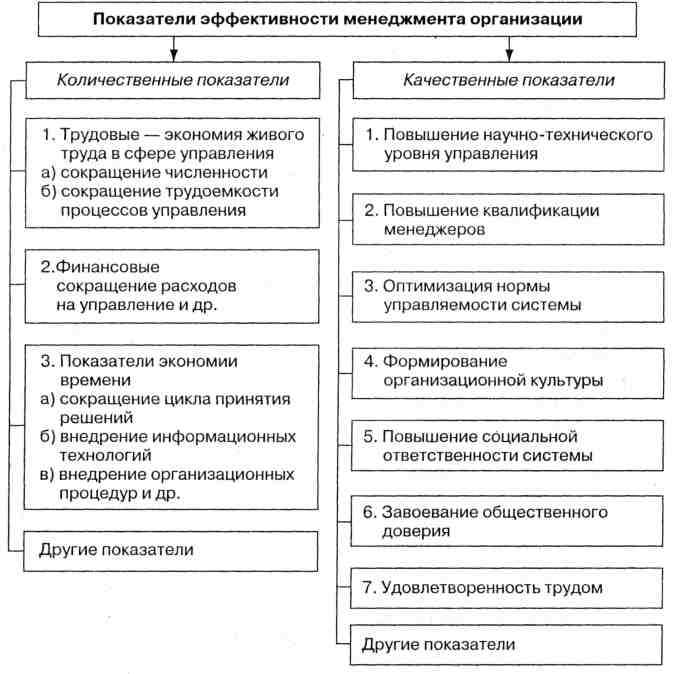 Рис.1. Состав показателей эффективности менеджмента организацииВ третьей, заключительной, главе вам необходимо обобщить результаты проведенного анализа и обосновать предложения по рационализации управления. Если в результате рационализации управления удается достичь высокого уровня рассмотренных вами показателей, то происходит положительный сдвиг в организации системы управления и достигается экономический эффект.В качестве иллюстративного материала представить таблицы качественных и количественных показателей эффективности, расчеты экономической эффективности.5. ПРИМЕРНЫЕ ПЛАНЫ КУРСОВЫХ РАБОТТема: Построение организационных структурВведениеГлава 1.   Теоретические   основы   формирования   организационных структур управленияПонятие, значение, определение организационных структур управления. Факторы, влияющие на формирование организационной структурыТипы структур и их характеристика1.3.	Методы проектирования организационных структур
Глава 2. Аналитическая основа оптимизации структуры управленияХарактеристика конкретной организацииАнализ существующей структуры управления2.2.      Анализ действующей регламентирующей документации Глава 3. Совершенствование структуры управления организацииОпределение нормы управляемости и расчет ее сменности руководителей и исполнителей в подразделенияхРазработка предложений по оптимизации структуры управленияРазработка проектного варианта организационной структурыЗаключениеЛитератураПриложениеТема: Процессы принятия решений в организацииВведениеГлава 1.  Теоретические основы принятия решений в организацииПонятие и сущность решений в процессе управленияКлассификация управленческих решенийИнформационное обеспечение управленческих решений, методы принятия решенийГлава 2. Аналитическая основа процесса принятия решений в организации 2.1.      Характеристика конкретной организацииАнализ процесса принятия решений в подразделении (организации)Построение действующих процедур принятия решений и их характеристикаГлава 3. Совершенствование процесса принятия решенийАнализ действующих процедур принятия решений в подразделенииРазработка проектного варианта процедур принятия решенийФормирования   предложений   по   совершенствованию процесса принятия решенийЗаключениеЛитератураПриложениеТема: Эффективность менеджмента организацииВведениеГлава 1. Эффективность менеджмента организации как фактор повышения конкурентоспособностиПонятие и значение эффективности менеджмента организацииФакторы, влияющие на эффективность менеджментаСоциальная ответственность и организационная культураГлава 2. Анализ показателей эффективности действующей системы управленияХарактеристика конкретной организацииАнализ качественных и количественных показателей эффективности управленияОбоснование необходимости проведения изменений системы управленияГлава 3. Стратегия повышения эффективности менеджмента организацииРасчет показателей экономической эффективностиРазработка мероприятий по рационализации управленияПредложения по совершенствованию системы управления: миссии, целей, структуры управления и др.ЗаключениеЛитератураПриложениеСписок литературыОсновнаяМенеджмент: учебник для студентов  вузов, обучающихся по экономическим  специальностям / под ред. М.М. Максимцова, М.А. Комарова. - М.: ЮНИТИ-ДАНА, 2012.Менеджмент: Учебно-практическое пособие /Игнатьева А.В., Максимцов М.М., Вдовина И.В. и др.. — М.: Вузовский учебник, ИНФРА - М, 2010.Тихомирова О.Г., Варламов Б.А. Менеджмент организации: история, теория, практика: Учебное пособие. – М.: ИНФРА-М, 2012.ДополнительнаяВасильева Ю.В. Основы менеджмента (менеджмент). Курс лекций. - Пенза: ИИЦ ПГУ, 2009.Веснин В.Р. Менеджмент: учебник. — 3-е изд.; перераб. и доп. - М.: Проспект, 2009.Зельдович Б.З. Менеджмент: учебник. — 2-е изд.; стереотип. - М.: Экзамен, 2009.Коробко В.И. Теория управления: учебное пособие. — М.: ЮНИТИ-ДАНА, 2009.Левченко В.А. Основы менеджмента: учебно-методический комплекс. — Курск: Курский филиал ВЗФЭИ, 2009.Набиев Р.А., Локтева Т.Ф. Менеджмент: учебное пособие. - М.: Финансы и статистика, 2009.Овчинников О.В. Менеджмент: учебное пособие. — 5-е изд. -Архангельск: Архангелький филиал ВЗФЭИ, 2009.8. Омаров А.М. Менеджмент. Управление — древнейшее искусство, новейшая наука: учебник. — М.: Экономика, 2009.Электронные ресурсы и программное обеспечение «Менеджмент (Основы менеджмента)».  Компьютерная обучающая программа (бакалавры) / Максимцов М.М., Игнатьева А.В., Ременников В.Б., Романов А.Н., Торопцов B.C., Григорович  Д.Б. , Галкина Л.А. — URL: http:// repository.vzfei.ru. Административно-управленческий портал. — URL: http://www.aup.ru/books/i002.htm.Ассоциация консультантов по экономике и управлению (АКЭУ). - URL: http://akeu.ru.Журнал «Менеджмент в России и за рубежом». — URL: http://www.mevriz.ru.Информационно-методические материалы по построению систем управления, примеры бизнес-моделей и процессов предприятий. — URL: http://www.betec.ru. ФЕДЕРАЛЬНОЕ ГОСУДАРСТВЕННОЕ ОБРАЗОВАТЕЛЬНОЕ БЮДЖЕТНОЕ УЧРЕЖДЕНИЕ ВЫСШЕГО ОБРАЗОВАНИЯФИНАНСОВЫЙ УНИВЕРСИТЕТ ПРИ ПРАВИТЕЛЬСТВЕ РОССИЙСКОЙ ФЕДЕРАЦИИКраснодарский филиалКафедра «Менеджмент и маркетинг»Курсовая РАБОТАтема: Построение организационных структурпо дисциплине «Теория менеджмента (теория организации, организационное поведение)Выполнил студент ГруппаФ.И.О.ПреподавательФ.И.ОКраснодар 2014Федеральное государственное образовательное бюджетное учреждениевысшего образования«ФИНАНСОВЫЙ УНИВЕРСИТЕТ ПРИ ПРАВИТЕЛЬСТВЕРОССИЙСКОЙ ФЕДЕРАЦИИ»(Финуниверситет)Кафедра «Менеджмент и маркетинг»ОТЗЫВ НА КУРСОВУЮ РАБОТУ (ПРОЕКТ)Студента ______________________________________ гр. ____________Тема: _________________________________________________________Руководитель:_________________________________________________ 4.3 Вопросы для подготовки к экзаменуОхарактеризуйте  специфику дисциплины «теория менеджмента». Объект и предмет дисциплины.Охарактеризуйте место теории организаций в системе управленческих наук.Эволюция организационной теории. Дискуссии о понятии «организация».Охарактеризуйте процессы централизации и децентрализации в организации.Сущность и характерные черты разделения труда в организации.Формализация организационного поведения: преимущества и недостатки.Централизация и децентрализации в организации. Потенциальные преимущества.Процессы делегирования полномочий  в организации. Принципы делегирования полномочий. Явление гиперделегирования полномочий в организации: сущность и причины  феномена. Общеорганизационные и психологические трудности («барьеры») процесса делегирования полномочий.Доверие и принятие ответственности в организации.Организация как социум (социальная организация): сущность, характерные черты.Суть трактовки термина «организация» как процесса.Сущность организация как системы. Отличия закрытых и открытых организационных систем.Структурный подход к организации (сущность и характерные черты формальных и неформальных организаций).Охарактеризуйте сущность требований организации к индивиду и индивида к организации.Охарактеризуйте сущность и факторы внутренней организационной среды предприятия.Охарактеризуйте сущность и факторы внешней среды предприятия (внешняя среда прямого воздействия и внешняя среда косвенного воздействия).Анализ факторов внешней среды организации: сущность, значение, аспекты анализа. Анализ сильных и слабых сторон организации: сущность, назначение, методы диагностики (управленческое обследование, SWOT-анализ).В чем заключается миссия организации? Приведите примеры миссии известных вам организаций. Эффективность организации. Критерии оценки эффективности организации. Ситуационные подходы к измерению эффективности: целевой подход, ресурсный подход, подход внутренних процессов. Подход акционеров.Жизненный цикл организации. Основные характеристики различных стадий организации. Деятельность руководителя на различных этапах ЖЦО.Организационная культура: сущность, назначение, характерные черты. Элементы организационной культуры.  Доминирующая культура и субкультуры. Типология организационных культур. Структура и функции организационной культуры. Специфика конфликтов в организации. Причины, типология  и функции организационных конфликтов.Технологии   регулирования конфликтов в организации (коммуникативные, информационные, организационные, социально-психологические).Стратегии поведения в конфликтных ситуациях (по Томасу): сущность, характерные черты, условия эффективного применения.Власть и влияние в организации. Формы власти. Источники власти.Законы организации: закон синергии в организации и свойство эмерджентности систем; закон самосохранения организации; закон информированности - упорядоченности; закон пропорциональности - композиции. Система координации в организации. Координация при различных стилях управления.Организационные коммуникации. Типы и направленность коммуникационных взаимодействий. Типы коммуникационных взаимодействий, применяемых в организации. Причины плохой коммуникации в организации. Основные характеристики эффективной обратной связи.Этапы процедурыСодержаниеУчаствующие подразделения и исполнителиСпособывыполненияработПостановка проблемыАнализ и обработка исходной информацииРазработка вариантов решенияВыбор окончательного вариантаОрганизация выполнения решенияКонтроль выполнения решенияНаименование критерияПоказатель критерия, позволяющий его оценить в максимальный баллМаксимальный баллФакт. балл12341. Подготовительный этап выполнения курсовой работы (проекта)1. Подготовительный этап выполнения курсовой работы (проекта)18Выбор темы, составление библиографии и плана в установленные срокиКурсовая работа (проект) должна состоять из введения, двух глав, заключения, списка использованной литературы и приложений182. Общая характеристика курсовой работы (проекта)2. Общая характеристика курсовой работы (проекта)24Полнота раскрытия темыТема курсовой работы (проекта) должна быть полностью раскрыта: подробно рассмотрены все аспекты данной темы14Логичность составления плана, изложения основных вопросовВсе вопросы должны быть рассмотрены логично, в соответствии с определенной последовательностью и взаимосвязью103. Наличие элементов анализа3. Наличие элементов анализа22Наличие дискуссионных вопросовВ курсовой работе (проекте) должно быть отражено знание автором различных точек зрения по рассматриваемой теме6Наличие аргументированной точки зрения автораВ курсовой работе (проекте) должно присутствовать собственное мнение автора, оно аргументированное6Знание и отражение в работе изменений законодательстваКурсовая работа (проект) должна быть подготовлена с учетом последних изменений законодательства по рассматриваемой теме1012344. Оформление курсовой работы (проекта) и соблюдение сроков4. Оформление курсовой работы (проекта) и соблюдение сроков21Аккуратность оформленияКурсовая работа (проект) должна быть аккуратно оформлена (с соблюдением предъявляемых требований)3Правильность оформления курсовой работы (проекта)В курсовой работе (проекте) должны быть правильно оформлены цитаты, список использованной литературы и т.д.3Сроки представленияКурсовая работа (проект) должна быть представлена в установленные сроки155. Замечания по курсовой работе (проекту) и предварительная оценка работы5. Замечания по курсовой работе (проекту) и предварительная оценка работыЗамечание по тексту работыСм. замечания на стр.См. замечания на стр.См. замечания на стр.Замечание по тексту работыОбщие замечания руководителя:Общие замечания руководителя:Общие замечания руководителя:Предварительная оценка86 - 100 баллов – «отлично»70 - 85баллов -  «хорошо»50 – 69 баллов -  «удовлетворительно»менее 50 –« неудовлетворительно»86 - 100 баллов – «отлично»70 - 85баллов -  «хорошо»50 – 69 баллов -  «удовлетворительно»менее 50 –« неудовлетворительно»Время и место защиты6. Защита курсовой работы (проекта)6. Защита курсовой работы (проекта)15Вопросы, которые необходимо подготовить к защитеДополнительные вопросы, заданные при защите7. Оценка с учетом защиты7. Оценка с учетом защиты100Дата и подпись руководителя